Фотоотчет «Утренняя гимнастика»                                                          Каждый день у нас, ребятки,                                                          Начинается с зарядки.                                                          Сделать нас сильней немного                                                          Упражнения помогут.  Утреннюю гимнастику неспроста называют зарядкой. Комплекс упражнений на все группы мышц, организм настроится на эффективную работу в течение всего дня. Гимнастика заряжает бодростью, энергией, чувством радости и удовлетворения.    Утренняя гимнастика является ценным средством оздоровления и воспитания детей. У детей систематически занимающихся утренней гимнастикой пропадает сонливое состояние, появляется чувство бодрости, наступает эмоциональный подъём, повышается работоспособность, воспитывается волевое усилие, вырабатывается настойчивость, а еще утренняя гимнастика дисциплинирует детей.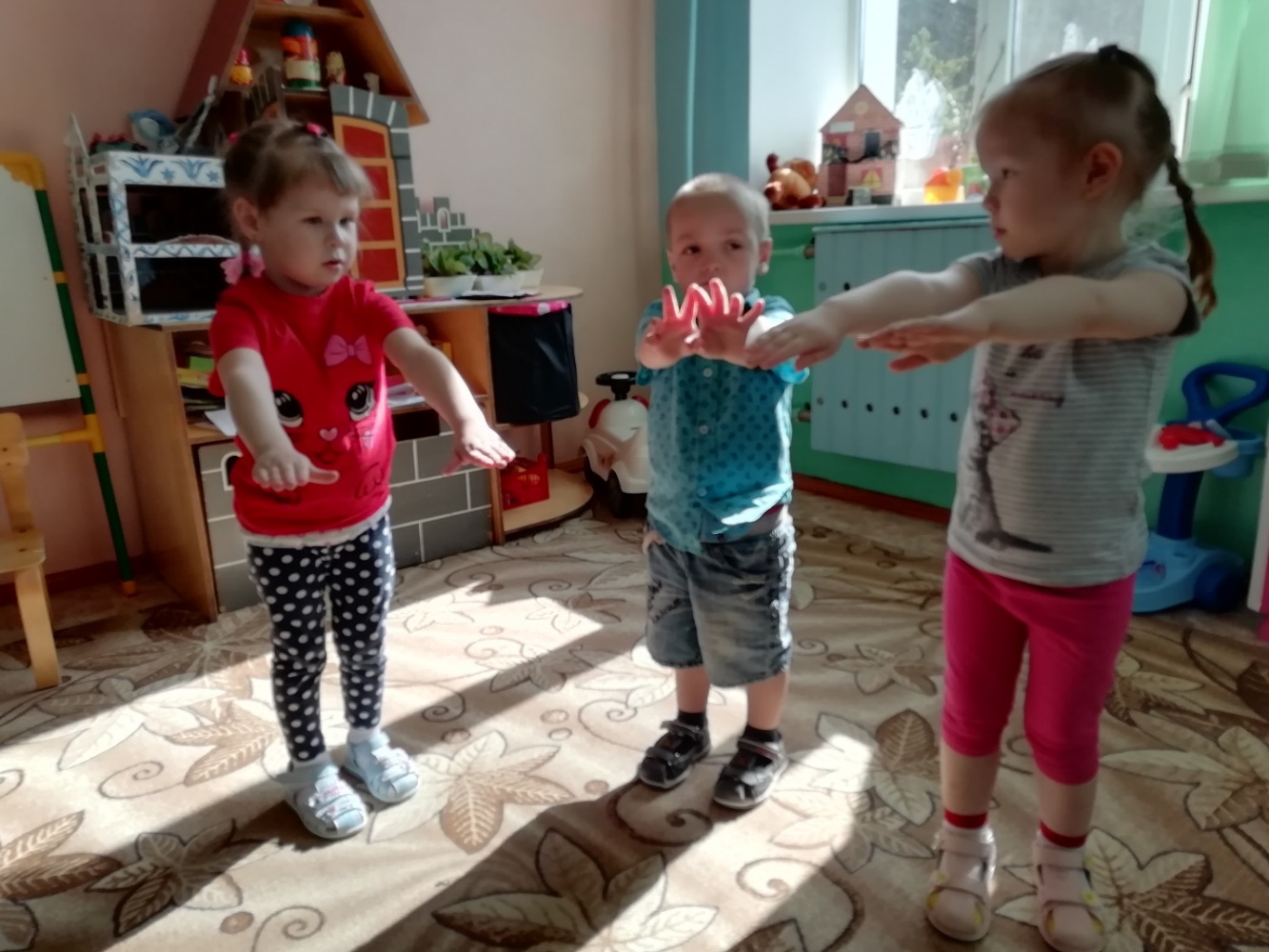 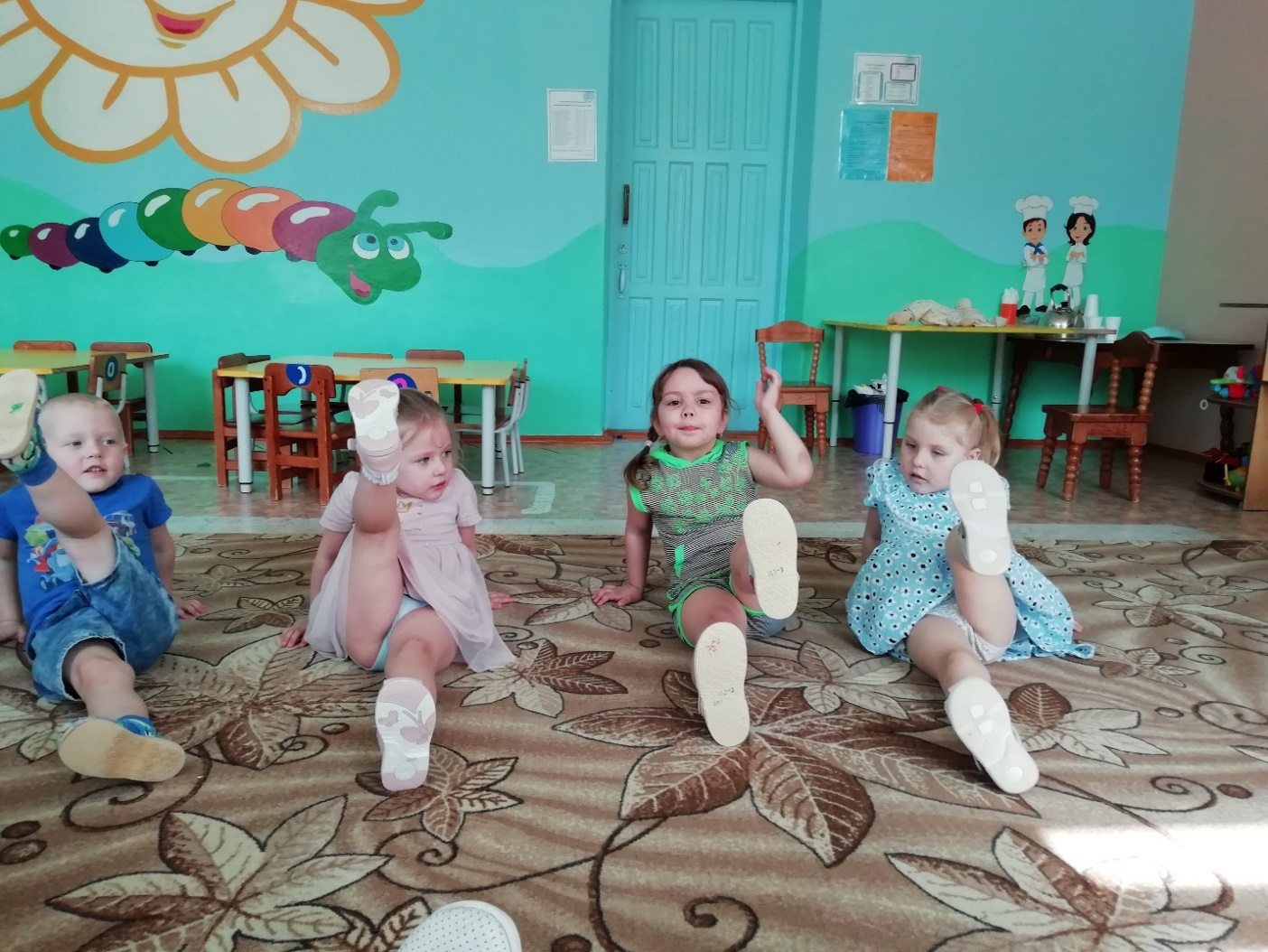 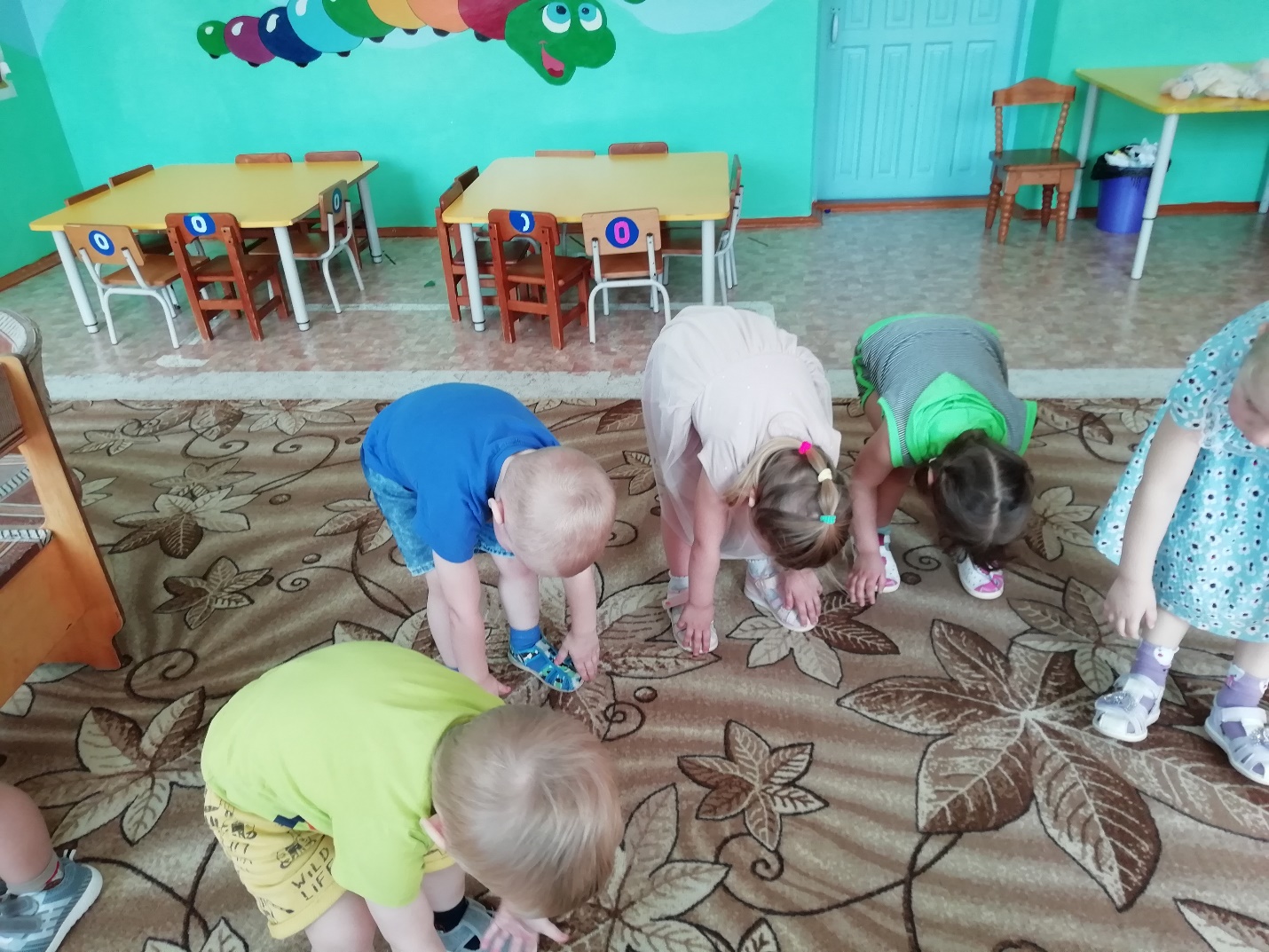 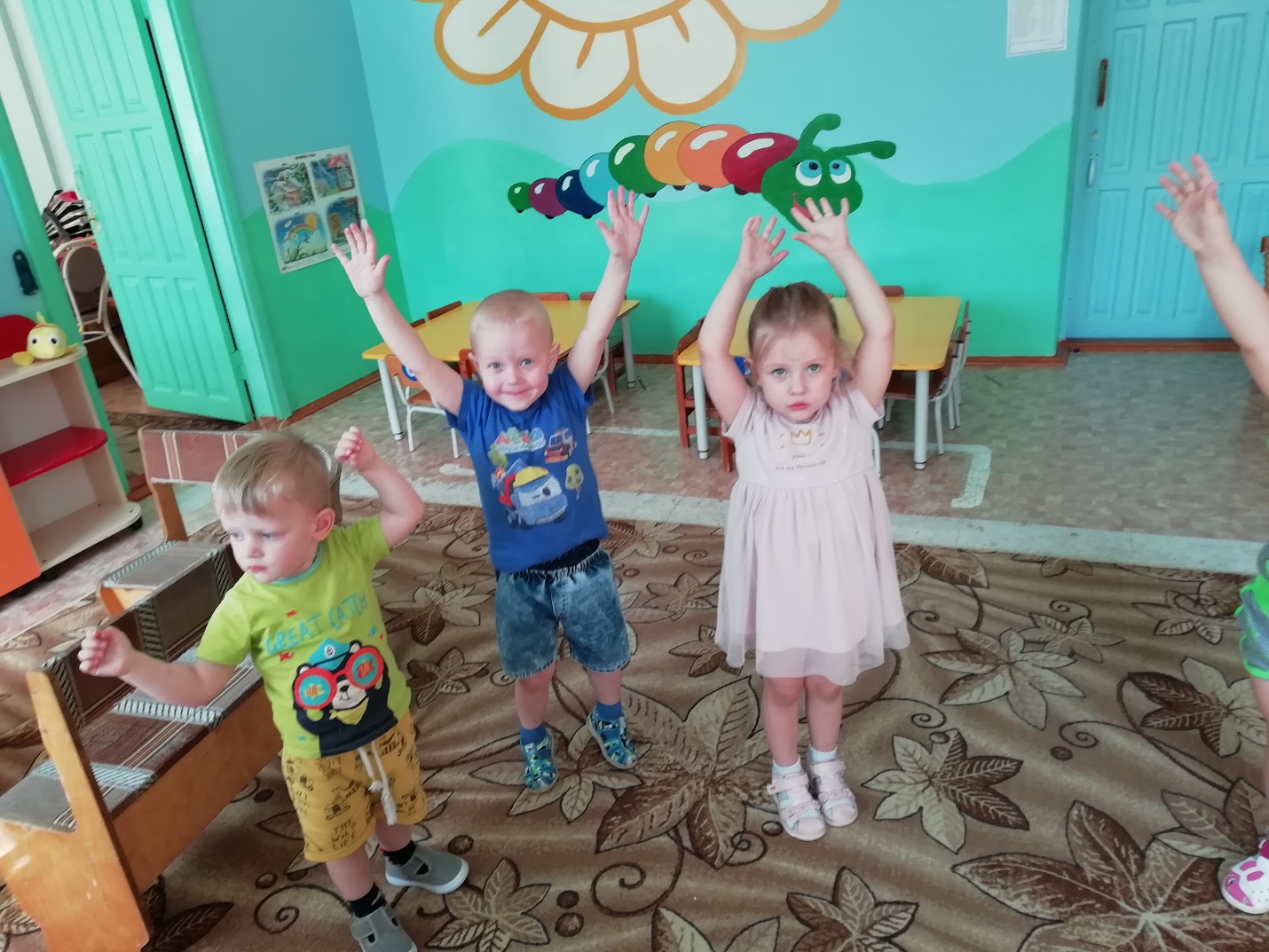 Младшая группа «Солнышко»Воспитатель: Бауэр О.Н.